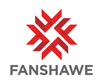 Indigenous Recruitment and Community Relations Advisor (FNC 40614)Institute of Indigenous Learning Indigenous Student SuccessLocation: LondonEmployment Group: Support Hours:  35 hours per week.  Pay Details:  $35.83 per hourClosing Date:  Open until filled Working at Fanshawe CollegeAs an employee of Fanshawe College you may be required to work on-campus, remotely, or a combination thereof.  Confirmation of your work location will be clarified with you upon hire, and may be subject to change based on the duties required of your position.Note: This is a full-time position (35 hours per week).
Duties: Modeling an Indigenous perspective, the Indigenous Recruitment and Community Relations Advisor is responsible for engaging with prospective Indigenous students, current students, local First Nation communities and Indigenous organizations to encourage and support participation in post-secondary education. The incumbent develops and maintains relationships with these communities and organizations.QUALIFICATIONSPost-secondary 3-year diploma/degree preferably in Human Services, Business, Corporate Communications, Marketing or related disciplineMinimum 3 years’ experience working with Indigenous students or communities, preferably in an educational settingAn equivalent combination of education and/or experience may be considered; preference will be given to applicants meeting the education requirementsExperience with design and delivery of programs/ resources for Indigenous peopleExperience working and communicating across cultures, and modeling an Indigenous worldviewValid driver’s license and ability to travel extensively to visit students within 2.5 hours of the campusStrong organizational skills, time management skills and attention to detailAbility to multi-task and work independentlyExcellent verbal and written communication skillsWhile transcripts are not required for the interview, they are mandatory prior to any offer of employment.How to Apply:For more information and how to apply, please visit the Fanshawe College website at:  https://jobs.fanshawec.ca/We thank all applicants for their interest; however, only those chosen for an interview will be acknowledged.Fanshawe College is an equal opportunity employer.  We are committed to equity, value diversity, and welcome applicants from diverse backgrounds.Fanshawe College provides accommodations to job applicants with disabilities throughout the hiring process. If a job applicant requires an accommodation during the application process or through the selection process, the hiring manager and the Recruitment Coordinator leading the recruitment will work with the applicant to meet the job applicant's accommodation needs.